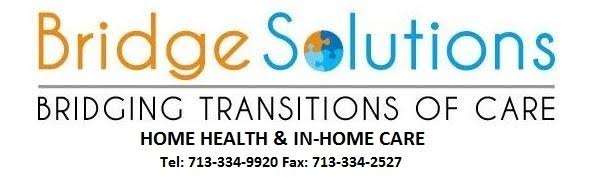 Employment ApplicationToday’s Date: _____________Bridge Solutions Health2500 Tanglewilde St. Ste 223 Houston, TX 77063Office: (713) 334-9920 Fax: (713) 334-2527Personal InformationPositions(s) Applied For: _______CAREGIVER (Personal Care Assistant)___________________Name:  ____________________________           _________________________          ______________________               Last                                                                        First                                                    Middle         Date of Birth: ___________________Social Security Number: ___________________________Current Address: _____________________________________________________________________________________________________________Street_______________________		_________________________________	___________	____________		Apartment Number			City					State		Zip   Home Phone: (_____)__________________               Work Phone: (_____)_____________________Cell Phone: (_____)__________________                   Alternate Phone: (_____)__________________Email Address: _____________________________________________Applicant Note: This application form is intended for use in evaluating your qualifications for employment with us. This is not an employment contract. Please answer all appropriate questions completely and accurately. False or misleading statements during the interview and on this form are grounds for terminating the application process or, if discovered after employment begins, terminating employment. All qualified applications will receive consideration and will be treated throughout their employment without regard to race, color, religion, sex national origin, age, disability, Or any other protected class status under applicable law. Additional testing for the presence of illegal drugs in your body is required prior to employment.Employment HistoryList your employment history starting with the most recent. Please fill out complete.EducationPlease circle highest grade completed:Grade School:  6   7   8       High School:  9   10   11   12       College:  13   14   15   16   16+Mark any license or certifications in which you currently have C.N.A.	CPR		First Aid	 LVN 	Other:_____________________________________BackgroundAs a condition of employment, all employees must be “Bondable”.List the states and counties of residence for the past seven (7) years._____________              _______________________            	_____________      _____________________State                                 County                                                  	 State   		 County_____________              _______________________             	______________     _____________________State		         County                                                      	 State  		 CountyHave you had any moving traffic violations?  Yes	NoIf yes, please list and provide dates: ____________________________________________________Have you been convicted of a felony or misdemeanor in the past seven (7) years?  Yes	No    If yes, please describe:(Conviction will not necessarily disqualify applicant from employment. The recency, severity, and pertinence of the conviction to the job will all be considered.)Incident				City/State		                                                               Result  _____________________________________________________________________________________________________ _____________________________________________________________________________________________________INSTRUCTIONS: If you need help filling out the application form or for any phase of the employment process, please notify the person who gave you this form and every reasonable effort will be made to meet your needs in a reasonable amount of time.Please read “Applicant Note” belowComplete all pages of this application.Print clearly. Incomplete or illegible applications may not be accepted.If more space is needed to complete any questions, use comments section on the back.Application will be valid for 60 days.School TypeSchool NameCity, StateMajor/SubjectYearsAttendedGraduatedHigh SchoolY / NVocational/TechnicalY / NCollege/UniversityY / N 